Laboratório de Ciências TérmicasDeterminação do perfil de temperatura em superfícies estendidas porChristian Strobel“Com U$10.000,00 seremos milionários! Poderíamos comprar um monte de coisas úteis, tipo... o amor!”- Homer J. SimpsonIntroduçãoAletas são superfícies estendidas utilizadas para aumentar a taxa de transferência de calor entre um sólido e um fluido adjacente.ProcedimentoDevem-se determinar experimentalmente as distribuições de temperaturas e coeficientes de transferência de calor em aletas sujeitas à convecção natural e/ou forçada.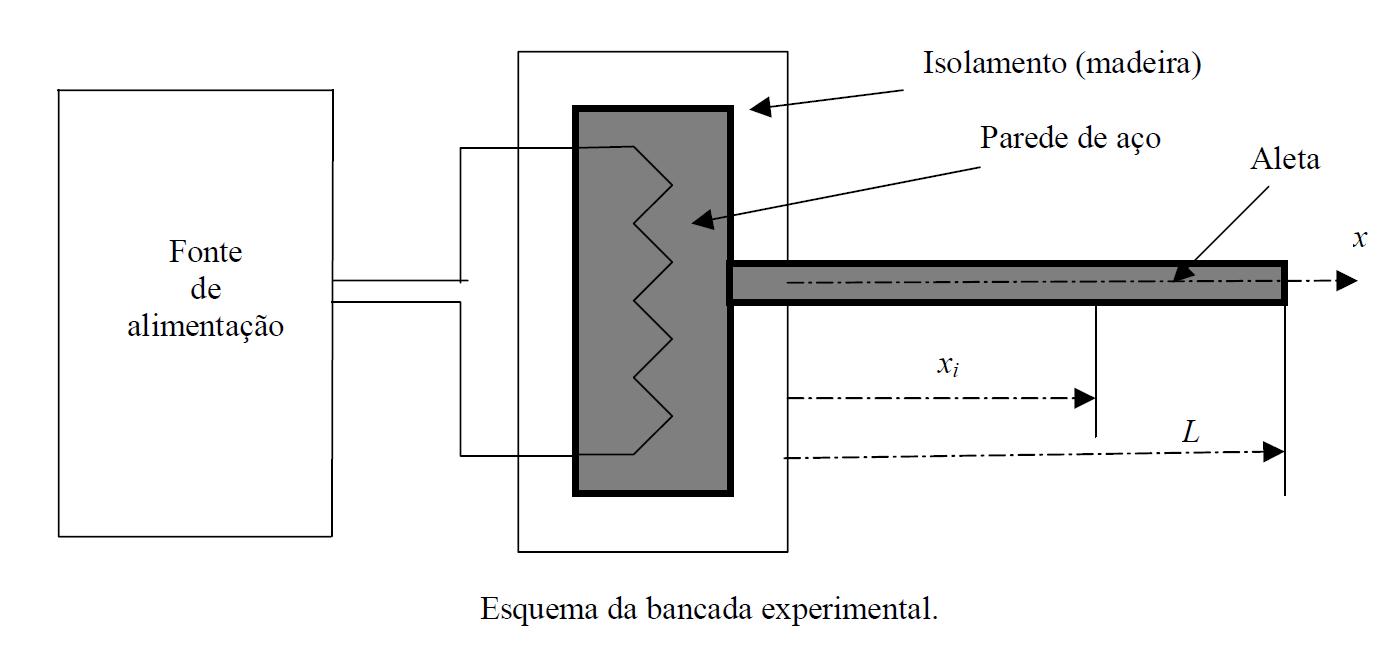 O coeficiente de transferência de calor por convecção h pode ser calculado como a soma do coeficiente médio de convecção, hc, com o coeficiente médio de transferência de calor por radiação, hr, através da expressão:O valor de hc pode ser estimado empregando-se uma correlação adequada a convecção natural ou a convecção forçada sobre cilindros, dependendo do caso. Nota-se, contudo, que tais correlações levam em consideração a temperatura da superfície do cilindro para a aquisição das propriedades do fluido. Como no caso das aletas a temperatura é variável ao longo do comprimento, torna-se necessária a avaliação de uma temperatura média, que caracterize toda a aleta. Define-se, então, a temperatura média comoonde T(x) é a função que representa a distribuição de temperaturas ao longo da aleta em função de sua posição e L é o comprimento da aleta. Nota-se, contudo, que a temperatura é avaliada apenas em alguns pontos discretos. Neste caso, pode-se recorrer à integração numérica dos valores de temperatura. Neste caso, empregando-se a regra do trapézio, tem-se:onde xi refere-se à posição do ponto de medição i, T(xi) é a temperatura medida no ponto i e N é o número total de medições.A temperatura média superficial também é empregada para a definição do valor de hr, através das seguintes relações:sendo  a temperatura média do ar,  a emissividade térmica da aleta e  a constante de Stefan-Boltzmann.Observações:No caso de aletas não circulares, utilizar o diâmetro hidráulico para os cálculos: , sendo A a área da seção transversal e P o perímetro.A emissividade dos materiais pode ser encontrada no livro-texto de Bejan.Dados sobre as aletas:Resultados a apresentar:Apresentar um relatório completo contendo:Introdução e objetivos.Descrição do experimento.Tabela de resultados experimentais.Memorial de cálculos e equações/correlações utilizadas, para obtenção do coeficiente h.Gráficos da distribuição de temperaturas (experimental e analítico, com h estimado) versus posição.Informações gerais:Relatório a ser realizado em grupos de até 3 integrantes.Ponto de mediçãoPonto de medição123456Estado da superfícieTemp. ar [ºC]Temp. ar [ºC]Veloc. ar [m/s]AletaAletaAletaAletaAletaAleta12345678MaterialAço AISI 1010Aço AISI 1010Aço AISI 1010LatãoAlumínioAço AISI 1010Aço AISI 1010Aço AISI 1010GeometriaCilíndricaCilíndricaCilíndricaRetangularRetangularRetangularRetangularTrapezoidalEspessura na base [mm]---9,89,612,712,4Espessura na ponta [mm]---9,89,612,74,9Largura [mm]---29,829,729,725,2Diâmetro [mm]11,219,2-----Coordenada do ponto 1 [mm]00000000Coordenada do ponto 2 [mm]15,515,015,515,014,515,5Coordenada do ponto 3 [mm]45,045,046,046,045,546,0Coordenada do ponto 4 [mm]85,085,087,087,086,587,5Coordenada do ponto 5 [mm]126,0128,0128,0128,0128,0128,5Coordenada do ponto 6 [mm]181,0180,5183,0182,0183,0181,5Comprimento da aleta [mm]184,0184,0185,5185,0185,0184,0